Для чего, скажи мой друг, музыка нужна?Чтоб понять печаль и горе, пенье соловья!Чтобы в радостном порыве петь и танцевать!Чтобы чувства, настроение, мы без слов могли понять!Уважаемые гости!
 Рада приветствовать Вас на своей музыкальной страничке, которая посвящена музыкальному развитию детей.  Музыкальное развитие детей, как и развитие речи ребенка, немыслимо без активного участия Вас, дорогие мамы и папы.Здесь вы найдете материалы и рекомендации по музыкальному развитию малышей.
 Музыкальные занятия в детском саду. 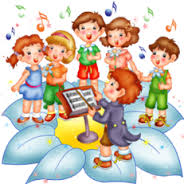 Музыка — удивительное искусство, способное благоприятно воздействовать на ребенка уже в первые месяцы его жизни. Именно, в детстве рождается чувство красоты и гармонии, сопереживания прекрасного. Раннее музыкальное развитие малыша формирует не только его творческие способности, но и является залогом успешного развития речи ребенка. На музыкальных занятиях мы играем, поем, танцуем — все это порождает у малышей бурю положительных эмоций. Музыка дарит внутреннее благополучие ребенку, душевное и физическое здоровье.Музыкальные занятия позволяют ребёнку не только в увлекательной игровой форме войти в мир музыки, но и развивают умственные и физические способности, а также способствуют социальной адаптации ребёнка. Весёлые песенки, упражнения под музыку, потешки, народная и классическая музыка оказывают самое позитивное влияние на развитие личности ребёнка, формирование его творческих способностей.Занятия развивают двигательные навыки, координацию, концентрацию внимания, речь (подпевание), дети учатся взаимодействию в коллективе, развивают музыкальный слух, а также в доступной игровой форме обучаются игре на музыкальных инструментах (металлофонах, ксилофонах).Наша цель: воспитание здорового, всесторонне развитого и подготовленного к школе ребёнка с использованием современных программ и методик из области дошкольной педагогики.На музыкальных занятиях детей учат петь, танцевать, слушать музыку, играть на музыкальных инструментах. Большое внимание также уделяется театрализованной деятельности. Играя в театрализованные  игры, дети обучаются выразительному чтению и пластике движения, начинают понимать взаимоотношения в игре, в движениях передавая особенности музыки и образа своего героя. Пробуя различные музыкальные инструменты, ребенок чувствует себя творцом, создавая свои первые музыкальные шедевры, что благоприятно сказывается на развитии музыкального слуха.На этих занятиях воспитанники приобщаются к музыкальной культуре, у них воспитывается художественный вкус. Дети развивают навыки восприятия звуков, формируют певческий голос, совершенствуют танцевальные движения, умения выразительно и ритмично двигаться в соответствии с разнообразным характером музыки.Музыкальные занятия эмоционально раскрепощают ребенка, обогащают впечатлениями, формируют музыкальные способности.Основные задачи музыкального воспитания:1. Приобщать детей к разнообразным видам музыкальной деятельности, формируя восприятие музыки и простейшие исполнительские навыки в области пения, ритмики, игры на детских инструментах. Знакомить с начальными элементами музыкальной грамоты. Все это позволит им действовать осознанно, непринужденно, выразительно.2. Обогащать впечатления детей, знакомя их в определенно организованной системе с разнообразными музыкальными произведениями и используемыми средствами выразительности.3. Воспитывать любовь и интерес к музыке. Только развитие эмоциональной отзывчивости и восприимчивости дает возможность широко использовать воспитательное воздействие музыки.4. Развивать общую музыкальность детей (сенсорные способности, ладо- высотный слух, чувство ритма), формировать певческий голос и выразительность движений. Если в этом возрасте ребенка обучают и приобщают к активной практической деятельности, то происходит становление и развитие всех его способностей.5. Развивать творческое отношение к музыке, прежде всего, в такой доступной для детей деятельности, как передача образов в музыкальных играх и хороводах, применение новых сочетаний знакомых танцевальных движений, импровизация  попевок. 6. Содействовать первоначальному развитию музыкального вкуса. На основе полученных впечатлений и представлений о музыке проявляется сначала избирательное, а затем оценочное отношение к исполняемым произведениям.